Семинар предназначен для директоров компаний, юристов и специалистов, занимающихся договорной работой.Договор является одним из наиболее главных инструментов эффективного бизнеса. Семинар направлен на помощь как начинающим, так и опытным юристам в вопросе оптимизации практики договорной работы, содержит рекомендации по улучшению качества заключаемых договоров.ПРОГРАММА СЕМИНАРА:Гражданско-правовой договор, соотношение со сделками, соглашениями, контрактами, обязательствами. Применение договоров в деятельности коммерческих и некоммерческих организаций. Выбор модели договора для регулирования конкретных отношений. Форма договора. Оформление документов при заключении договора. Подписи и печати. Титул договора, место и время заключения договора, иные реквизиты договора. Приложения к договору. Использование технических средств при заключении договора. Аналоги собственноручной подписи. Визирование договора. Внутренняя регистрация и учёт договоров. Нотариальное удостоверение и государственная регистрация договоров. Содержание договора. Существенные и иные условия договора. Типовые договоры. Договоры присоединения. Заверения об обстоятельствах. Переговоры о заключении договора.Порядок заключения договора. Момент заключения договора и вступление договора в силу. Условия вступления договора в силу. Заключение предварительного договора, опционного договора, соглашения о предоставлении опциона на заключение договора. Заключение договора путем направления оферты. Заключение договора путем составления одного документа. Заключение договора на торгах. Полномочия на заключение договора. Заключение договора через представителя.Признание договора незаключенным и недействительным.Перемена лиц в договорных обязательствах. Перемена кредитора путем уступки требования (цессии). Перемена должника путем перевода долга. Передача договора.Изменение и расторжение договора по соглашению сторон. Изменение и расторжение договора в судебном порядке. Отказ от договора и одностороннее изменение договора. Иные основания прекращения договорных обязательств: зачет встречных требований, прощение долга, невозможность исполнения и т.д.Внимание: Ответы на вопросы не предусмотрены!Стоимость – 2500 руб.* Организуем кофе-паузу.* Скидки: - при оплате до 01.03.19 – 10% (2250 руб.);   - при участии от 2-х чел. – 7% (2325 руб.); - при регистрации на сайте – 5% (2375 руб.); - по дисконтной карте (2125 руб.).  Скидки не суммируются.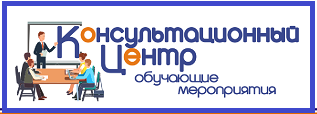 Онлайн-семинар14 марта с 10.00 до 12.50 час.«Все о договорах для компании. Как наладить договорную работу»Лектор: Попов Владимир Владимирович - эксперт по гражданскому праву и процессу; к.ю.н., доцент кафедры частного права Государственного Университета Управления; автор публикаций по вопросам гражданского права и правоприменительной практики; стаж работы в области гражданского права и процесса более 15 лет (г.Москва).Семинар состоится по адресам:г.Смоленск, ул. Коммунистическая, 6г.Вязьма, ул.Смоленская, 6г.Сафоново, ул.Ленина, 16аг.Рославль, ул.Ленина, 4, 2этаж, каб.2Регистрация на семинар:Тел: (4812) 701-202;Сот.тел.:  60-67-27;  8-910-117-83-97E-mail: umc@icvibor.ru Сайт: http://icvibor.ru/rent/